			LICEO CHAPERO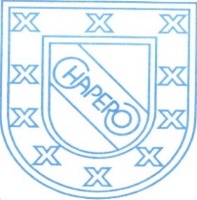 			GUIA No. 19 del curso de PROGRAMACION 2.  LENGUAJE PYTHON			5TO BACO, SECCION “A”			PROF. JORGE MARIO GAITANINDICACIONES:		FECHA MAXIMA DE ENTREGA:   26 DE AGOSTO DE 2020TRABAJO		INSTRUCCIONES:	CICLOS ANIDADOS 	A CONTINUACION SE PRESENTA 1 PROBLEMA, SE LE INDICA QUE SEA RESUELTO EN LENGUAJE “PYTHON” CON LA INSTRUCCIÓN FOR o WHILE, SEGÚN SEA EL CASO Y DEBE SEGUIR LA APLICACIÓN CORRECTA DE DICHAS INSTRUCCIONES.PROBLEMASe necesita ingresar varios clientes, por medio de un centinela de carácter (desea ingresar otro cliente? s/n); por cada cliente ingrese nombre e ingresar n productos a comprar (máximo de 10 productos), donde n es la cantidad máxima de productos adquiridos y se pregunta antes del ingreso de los precios.  Hacer el ciclo para el ingreso de los precios (cada uno valorado entre Q1.00 y Q24.00).  Al finalizar los n productos, informar el nombre y el total a pagar por el cliente.  Al finalizar el centinela de los clientes, informe: Cuantos clientes se atendióTotal de compra por todos los clientesel pago del clientes que compró másel pago del clientes que compró menosNOTA:  A CADA INCISO, COLOCARLE UN COMENTARIO DENTRO DEL PROGRAMA PARA IDENTIFICARLOFORMA DE ENTREGA DE LA TAREA 19ESCRIBA EL NOMBRE Y GRADO EN LA PARTE SUPERIOR, EN TODAS LAS HOJAS UTILIZADAS ESCRIBIR CON LAPICERO AZUL O NEGRO, TODO EL TRABAJO EN EL CUADERNO DE LA CLASE EL TRABAJO DEBE ESTAR FIRMADO POR LOS PAPASTOMARLE FOTOS A CADA SOLUCION Y PEGARLAS EN UN DOCUMENTO EN WORD, VERIFIQUE QUE LAS FOTOS SEAN CLARAS ENVIAR UN SOLO TRABAJO POR LA PLATAFORMA CLASSROOM, DONDE CORRESPONDE.